       Plattsburg Chamber of Commerce www.plattsburgchamber.org       816-726-2997    PO Box 134, Plattsburg, MO  64477     contact@plattsburgchamber.org          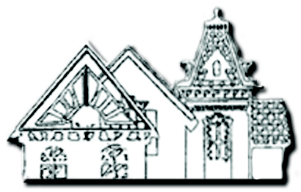 Membership Investment DuesJuly 1, 2023 – June 30, 2024Your investment includes:Your information on the www.plattsburgchamber.org websiteOpportunity to tell other members what’s new in your business!Networking opportunities.Ribbon Cutting with picture in local paper.Please return entire 2 page form with your payment.Pricing Table:General Monthly Business Meetings Meals (optional)	$143.00Includes 11 Lunches at “noon” on the first Thursday of the month.Note: Any unused meals are carried forward to the next year. However, if youhave made a reservation & do not eat; Members are still charged for the meal.	Meals	$		Additional Donation	$		Dues	$		Total Enclosed:	$	Make Checks payable to:	Plattsburg Chamber of CommerceMail to:	PO Box 134	Plattsburg, MO  64477Thank you for joining us!Membership Investment must be paid in full. Please return this completed form by July 1st.       Plattsburg Chamber of Commerce www.plattsburgchamber.org       816-726-2997    PO Box 134, Plattsburg, MO  64477     contact@plattsburgchamber.org          Membership Investment DuesJuly 1, 2023 – June 30, 2024Directory Information:Name:		Address:		Contact Person:		Phone:	 ________________________________________________Cell:	 ________________________________________________Email:		Individual$50.00Self Employed & Non-Profit Org.$100.00Small Business (up to 5 employees)$200.00Medium Business (up to 10 employees)$300.00Large Business (11 or more employees)$400.00Corporate Level$500.00